ТЕХНИЧЕСКОЕ ЗАДАНИЕна поставку средств индивидуальной защиты для ЗАО «Кумтор Голд Компани»Общие данныеЗаказчик - ЗАО «Кумтор Голд Компани» (далее - КГК).Численность работающих – более 2800 сотрудников.Местоположение производственных активов – рудник «Кумтор» (Джеты-Огузский район Иссык-Кульской области) и Балыкчинская перевалочная база (город Балыкчи).Специфика производства – добыча и обогащение руды, вспомогательные работы. Открытые горные работы, ведение сварочных и взрывных работ, работы по ремонту самоходной техники, электротехнические работы, работы с горюче-смазочными материалами.Климатические особенности рудника – высокогорье (3600 метров над уровнем моря и выше), преобладающие пониженные температуры воздуха (до минус 35°С, при среднегодовой – около минус 5 - 6°С), повышенное солнечное ультрафиолетовое излучение, ветер.Основные требования к поставщику:Положительный опыт поставки СИЗ производственным предприятиям с условиями производства, аналогичными КГК.Наличие собственной производственной базы (пошив спецодежды).Наличие в штате технолога производства.Представление опытных образцов СИЗ для рассмотрения специалистами КГК, проведение презентации продукции для руководства КГК на руднике «Кумтор».Возможность оперативно вносить изменения в поставляемую номенклатуру СИЗ по заказу КГК.Основные требования к поставляемым СИЗ:Соответствие СИЗ выполняемой работе и климатическим условиям.Исполнение СИЗ в цветах корпоративной символики КГК: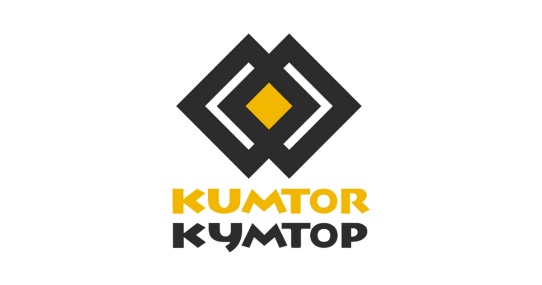 Нанесение логотипа КГК (вышивка) на спине и нагрудном кармане – обязательно.Применение тканей и фурнитуры должного качества, обеспечивающих нормативный срок носки поставляемых СИЗ.Учет специфики работы сотрудников КГК, для которых поставляются СИЗ; изучение специалистами поставщика особенностей применения СИЗ на руднике и в Балыкчинской перевалочной базе; учет существующих условий стирки, сушки и ремонта спецодежды; учет пожеланий работников при доработке и совершенствовании поставляемых СИЗ с установленной периодичностью.Допускается изготавливать СИЗ, комбинированную из такней различных цветов и фактур. Обеспечение эффективной защиты СИЗ за счет конструктивно-технологических решений:Удобства пользования изделием и отдельными его элементами.Функциональное расположение деталей и узлов.Возможность регулирования прилегания изделия (деталей, узлов) к поверхности тела работающего.Закрытые детали (средства крепления) СИЗ из основной ткани.Terms of Referencefor the supply of Personal Protective Equipment for Kumtor Gold Company CJSCBasic DataClient - Kumtor Gold Company CJSC (hereinafter - KGC).Workforce - over 2,800 employees.Location of production facilities - Kumtor Mine (Jeti-Oguz district, Issyk-Kul region) and Balykchy Marshalling Yard (Balykchy town).Specificity of production - ore mining and processing, auxiliary works. Open pit mining, welding and blasting operations, self-propelled equipment repair, electrical works, works with fuels and lubricants.Climatic features of the Mine - high mountains (3600 meters above sea level and above), prevailing low air temperatures (up to -35 °С, with an average annual temperature of about -5-6 °С), increased solar ultraviolet radiation, and wind.Basic Requirements for the Supplier:Positive experience in supplying PPE to production enterprises with production conditions like those of KGC.Availability of own production facilities (workwear tailoring).Availability of a production technologist in the staff.Present PPE prototypes for consideration by KGC specialists, conduct a presentation of products for KGC management at the Kumtor Mine.Ability to promptly make changes to the supplied PPE nomenclature at the request of KGC.Basic Requirements for the supplied PPE:Compliance of PPE with work to be performed and climatic conditions.PPE shall be tailored in the colors of KGC corporate symbols:KGC logo (embroidery) on the back and breast pocket is mandatory.Use fabrics and accessories of proper quality, ensuring the standard wear period of the supplied PPE.Take into account the specifics of the work performed by KGC employees for whom PPE is supplied; supplier's specialists shall learn the peculiarities of using PPE at the Mine and the Balykchy Marshalling Yard; take into account the existing conditions for washing, drying and repairing workwear; take into account the wishes of employees when finalizing and improving the supplied PPE with the established frequency.It is allowed to make PPE, combined of different colors and textures. Ensure PPE effective protection through design and technological solutions:Convenience of using the product and its individual elements.Functional arrangement of parts and assemblies.Ability to adjust the fit of the product (parts, assemblies) to surface of worker's body.Closed parts (fasteners) of PPE shall be made of the basic fabric.